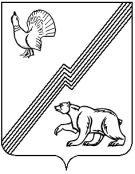 АДМИНИСТРАЦИЯ ГОРОДА ЮГОРСКАХанты-Мансийского автономного округа – Югры ПОСТАНОВЛЕНИЕот 17 февраля 2017											№ 416О внесении изменений в постановление администрациигорода Югорска от 22.12.2016 № 3296«О Порядке предоставления субсидии из бюджета города Югорска в целях финансового обеспечения затрат в связи с опубликованием муниципальных правовых актов и иной официальной информации города Югорска»В соответствии со статьёй 78 Бюджетного кодекса Российской Федерации, Федеральным законом от 06.10.2003 № 131-ФЗ «Об общих принципах организации местного самоуправления в Российской Федерации», Законом Российской Федерации от 27.12.1991 № 2124-1                         «О средствах массовой информации», Уставом города Югорска, постановлением администрации города Югорска от 31.10.2013 № 3280 «О муниципальной программе города Югорска «Развитие гражданского и информационного общества в городе Югорске                        на 2014-2020 годы»:1. Внести в приложение к постановлению администрации города Югорска от 22.12.2016 № 3296 «О Порядке предоставления субсидии из бюджета города Югорска в целях финансового обеспечения затрат в связи с опубликованием муниципальных правовых актов и иной официальной информации города Югорска» (с изменениями от 27.01.2017 № 224) следующие изменения:1.1. Пункт 1.6 раздела 1 изложить в следующей редакции: «1.6. В целях доведения до сведения жителей муниципального образования информации о социально-экономическом, культурном и спортивном развитии муниципального образования, о развитии его общественной инфраструктуры, по заданию администрации города Югорска, Получатель субсидии может готовить авторские материалы (интервью, статьи, очерки                       и обзоры) и размещать их в газете «Югорский вестник».».1.2. Пункт 2.7 раздела 2 изложить в следующей редакции:«2.7. Порядок перечисления Субсидии Получателю субсидии:2.7.1. Перечисление Субсидии осуществляется в соответствии с Графиком перечисления.2.7.2. Уполномоченный орган по итогам рассмотрения отчётных документов                             в соответствии с показателями фактического исполнения технического задания в течение пяти рабочих дней принимает решение о сумме выплачиваемой в отчётном месяце Субсидии. После согласования отчётных документов Уполномоченный орган направляет их в управление бухгалтерского учёта и отчётности администрации города для перечисления Субсидии.2.7.3. Управление бухгалтерского учёта и отчётности администрации города Югорска ежемесячно до 10 числа месяца (кроме января и декабря) осуществляет перечисление Субсидии в соответствии с утверждённой решением Уполномоченного органа суммой на календарный месяц текущего года (при наличии средств на едином счёте бюджета города Югорска).2.7.4. Особый порядок перечисления Субсидии устанавливается для следующих месяцев текущего финансового года:- в январе перечисление Субсидии осуществляется до 20 января в соответствии                       с Графиком перечисления (при наличии средств на едином счёте бюджета города Югорска);- в последнем месяце 1, 2 и 3 кварталов перечисление Субсидии осуществляется                    до 10 числа последнего месяца квартала в размере 50% от суммы Субсидии, причитающейся           за данный месяц в соответствии с Графиком перечисления (при наличии средств на едином счёте бюджета города Югорска). Оставшаяся за последний месяц квартала сумма перечисляется                в течение 5 рабочих дней после предоставления Получателем субсидии отчётных документов  за квартал (в соответствии с разделом 3);- в декабре перечисление Субсидии осуществляется до 10 декабря в размере 50%                  от суммы Субсидии, причитающейся за данный месяц в соответствии с Графиком перечисления (при наличии средств на едином счёте бюджета города Югорска). Оставшаяся сумма за декабрь перечисляется после предоставления Получателем субсидии отчётных документов (с учётом ожидаемых до конца года доходов и расходов), но не позднее 25 декабря текущего финансового года.».1.3. Приложение 1 изложить в новой редакции (приложение 1).1.4. Приложение 2 изложить в новой редакции (приложение 2).2. Опубликовать постановление в официальном печатном издании города Югорска            и разместить на официальном сайте администрации города Югорска.3. Настоящее постановление вступает в силу после его официального опубликования.Исполняющий обязанностиглавы города Югорска                                                                                                       С.Д. ГолинПриложение 1к постановлениюадминистрации города Югорскаот 17 февраля 2017 № 416Приложение 1к Порядку предоставления субсидии из бюджета города Югорска в целях финансового обеспечения затрат в связи с опубликованием муниципальных правовых актов и иной официальной информации города ЮгорскаГрафикперечисления субсидии из бюджета города Югорска в целях финансового обеспечения затрат в связи с опубликованием муниципальных правовых актов и иной официальной информации города Югорскана 20____ годКБК:_______________«Заказчик»                    				«Получатель субсидии»Подпись  ________                                                  Подпись___________________М.П.                                                                          М.П.Приложение 2к постановлениюадминистрации города Югорскаот 17 февраля 2017 № 416Приложение 2к Порядку предоставления субсидии из бюджета города Югорска в целях финансового обеспечения затрат в связи с опубликованием муниципальных правовых актов и иной официальной информации города ЮгорскаОТЧЁТоб опубликовании муниципальных правовых актови иной официальной информации города Югорсказа _______________месяц 20___ годаПолучатель субсидии: _______________________________________________________________(наименование организации)Основание: Соглашение о предоставлении субсидии от «____» __________ 20____ г. №_______Руководитель предприятия _______________________Главный бухгалтер ______________________________М.П. 			«___»____________ 20__ г.Подтверждено расходов по исполнению технического задания за месяц: (__________________)___________________________________________________________________рублей____копеекУтверждено к перечислению по графику на _______месяц 20___г.  в сумме: ___________________________________________________________________________________рублей____копеекУполномоченный орган _________________НаименованиеЯнварьФевральМартАпрельМайИюньИюльАвгустСентябрьОктябрьНоябрьДекабрьВСЕГО123456789101112131. Сумма субсидии, тыс. рублей2. Срок перечисления субсидиидо 20 январядо 10 числа месяца50% - до 10 числа месяца; 50% после предоставления отчетных документовдо 10 числа месяцадо 10 числа месяца50% - до 10 числа месяца; 50% после предоставления отчетных документовдо 10 числа месяцадо 10 числа месяца50% - до 10 числа месяца; 50% после предоставления отчетных документовдо 10 числа месяцадо 10 числа месяца50% - до 10 числа месяца; 50% после предоставления отчетных документов, но не позднее 25 декабряХ№п/пВид публикуемой информацииДатапубликации, № изданияНомер, дата и наименование опубликованного документа, информацииКоличествоопубликованных полос, штКоличествоопубликованных полос, шт№п/пВид публикуемой информацииДатапубликации, № изданияНомер, дата и наименование опубликованного документа, информацииза отчётный месяцс начала года123456Сборник «Муниципальные правовые акты города Югорска»Сборник «Муниципальные правовые акты города Югорска»Сборник «Муниципальные правовые акты города Югорска»Сборник «Муниципальные правовые акты города Югорска»1Муниципальные правовые акты2Проекты муниципальных правовых актов по вопросам местного значенияИтого:Итого:Итого:Газета «Югорский вестник»Газета «Югорский вестник»Газета «Югорский вестник»Газета «Югорский вестник»3Муниципальные правовые акты4Проекты муниципальных правовых актов по вопросам местного значения5Информация о социально-экономическом и культурном развитии муниципального образования, о развитии его общественной инфраструктуры6Иная официальная информацияИтого:Итого:Итого:Всего опубликованных полос:Всего опубликованных полос:Всего опубликованных полос:Утверждённая нормативная стоимость 1 полосы, рублей:Утверждённая нормативная стоимость 1 полосы, рублей:Утверждённая нормативная стоимость 1 полосы, рублей:Утверждённая нормативная стоимость 1 полосы, рублей:Всего расходов по нормативу, рублей:Всего расходов по нормативу, рублей:Всего расходов по нормативу, рублей:Всего расходов по нормативу, рублей: